В апреле этого года в нашей группе № 11 «Пчелки» прошла сюжетно- ролевая игра «Книжкина больница». Целью игры было формирование у детей интереса к книге, ознакомление с правилами пользования книгой, а задачами - показать, как можно «лечить» книгу, развивать формы сотрудничества друг с другом, развивать эмоциональную отзывчивость.А начиналась игра так: в адрес девочек и мальчиков нашей группы пришло письмо от книг, которые просили помочь им «выздороветь» .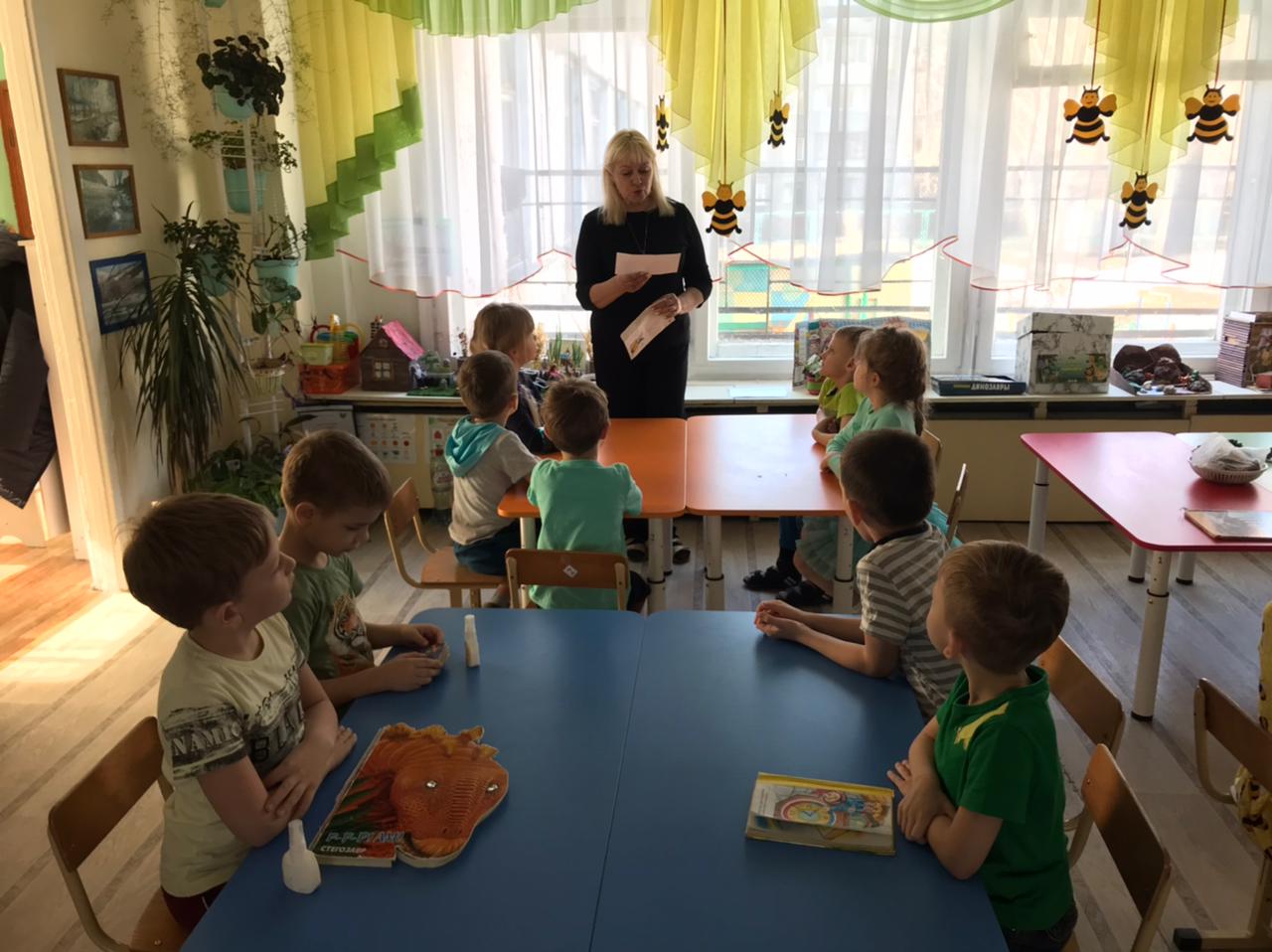 Ребята были очень заинтересованы и проявили готовность помочь «заболевшим» книгам.Были приготовлены инструменты для лечения книг: ножницы, скотч, клей, кисточка, наборы белой и цветной бумаги.Определили симптомы болезни: рассохся и расклеился переплет ,оторвалась обложка, выпали и исписаны страницы, загнуты уголки страниц. 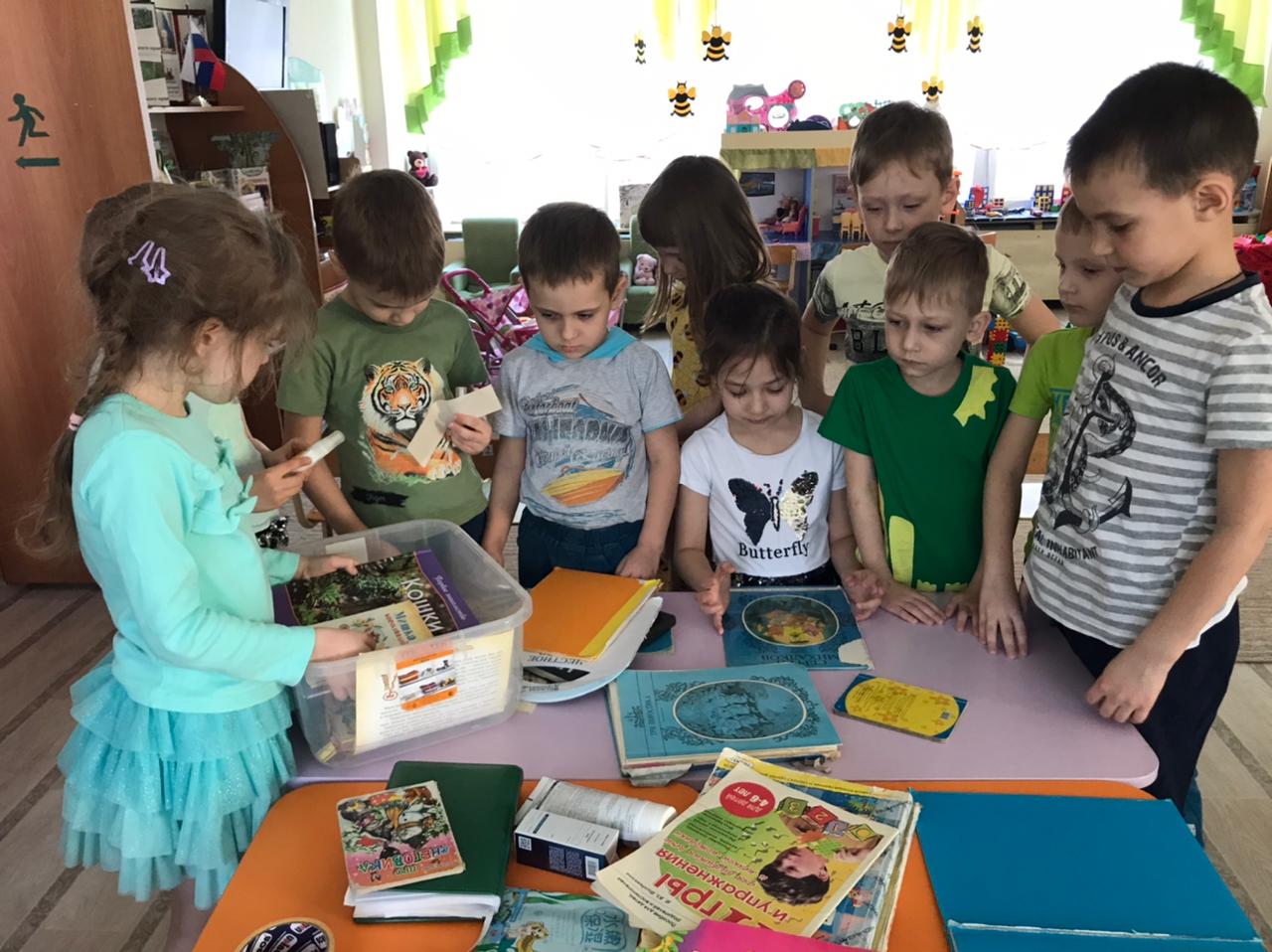 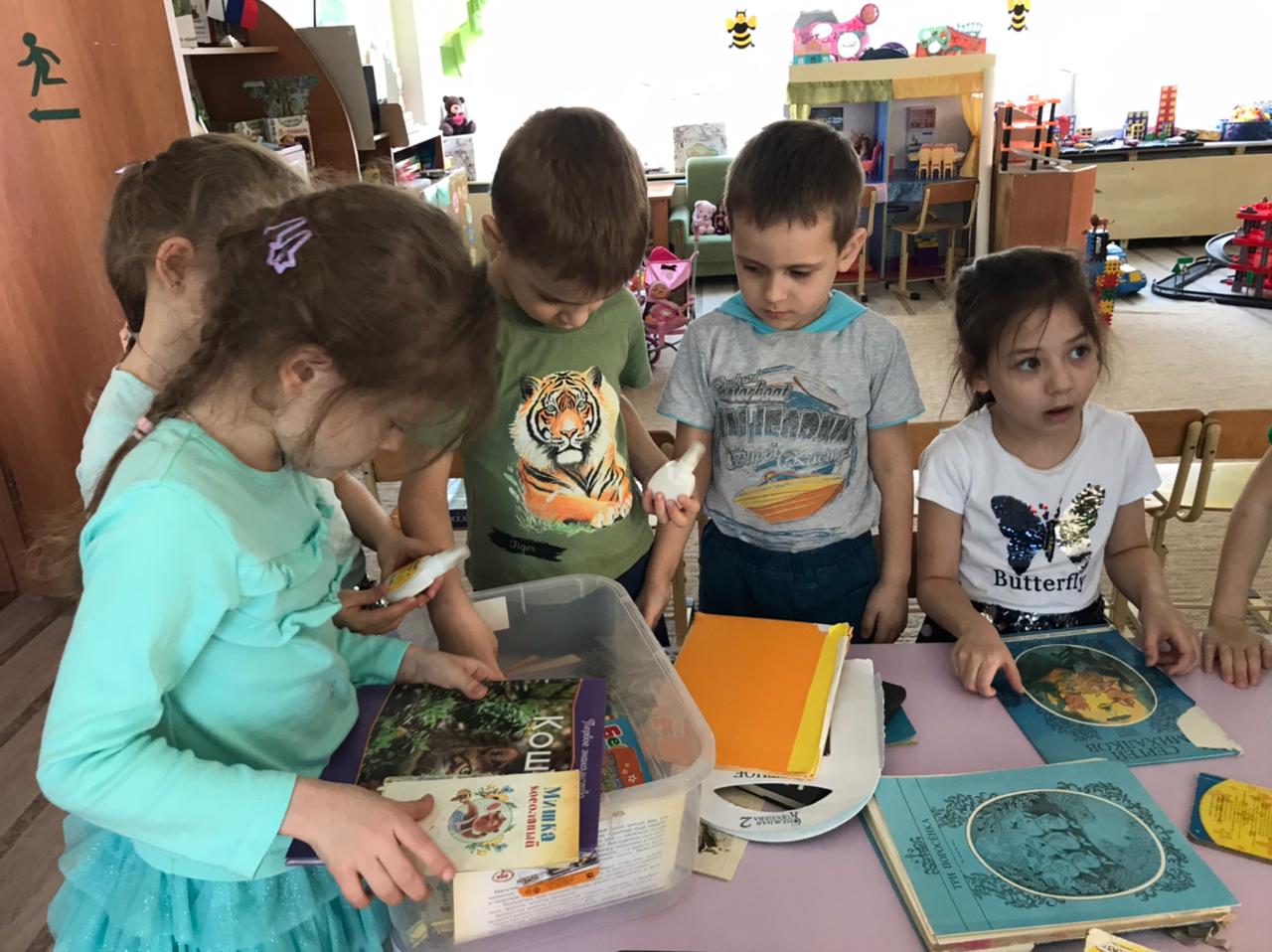 Занимаясь ремонтом книг, дети были увлечены новым, по –настоящему полезным делом, включаясь в работу с желанием и интересом.                                                    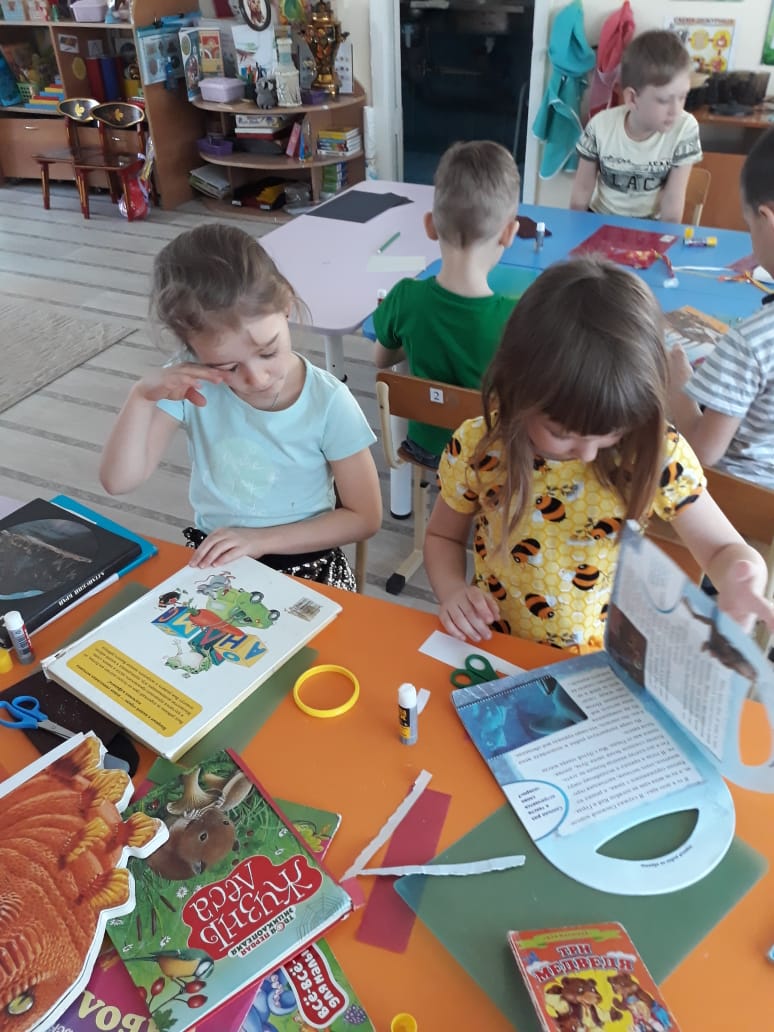 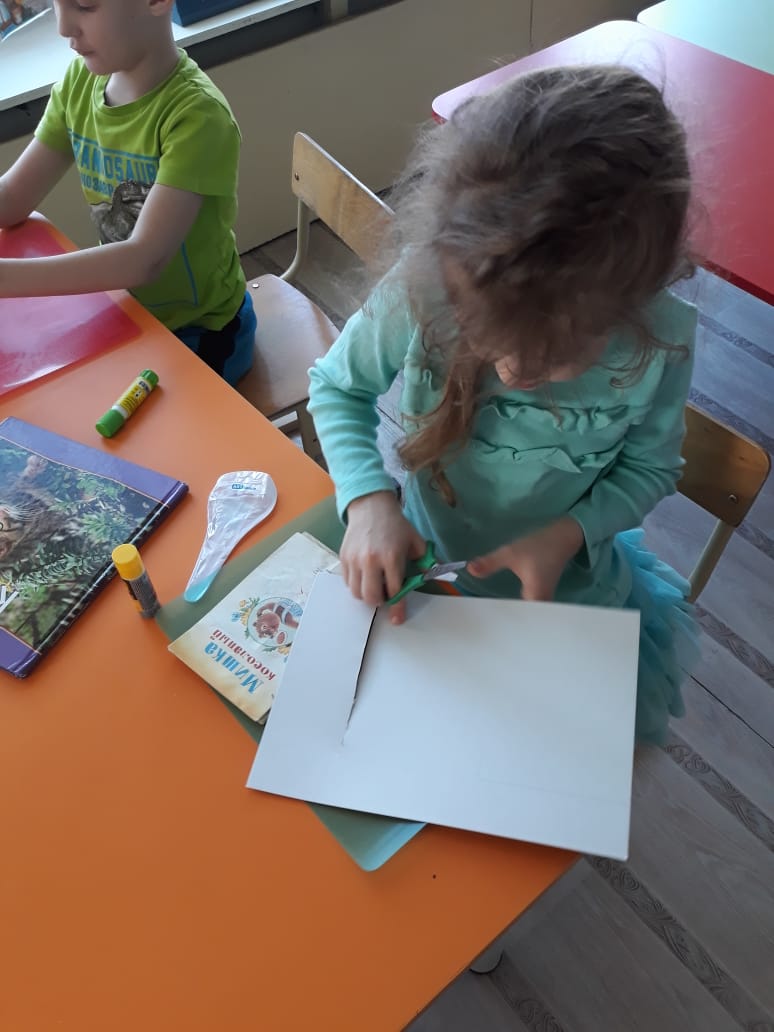 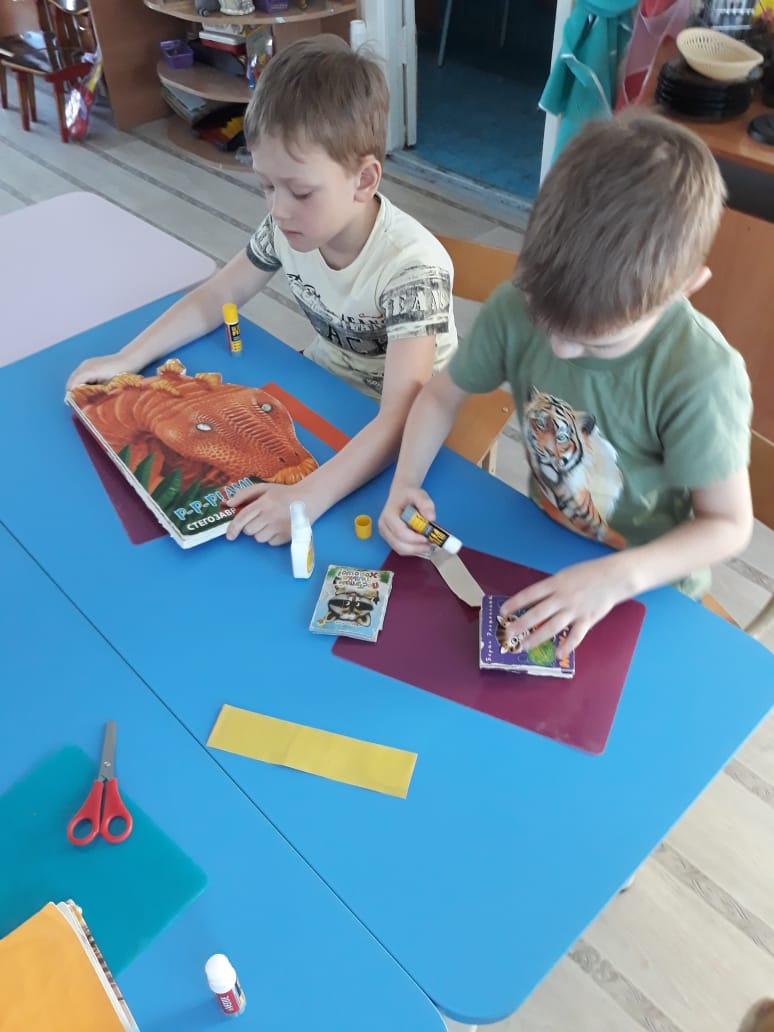 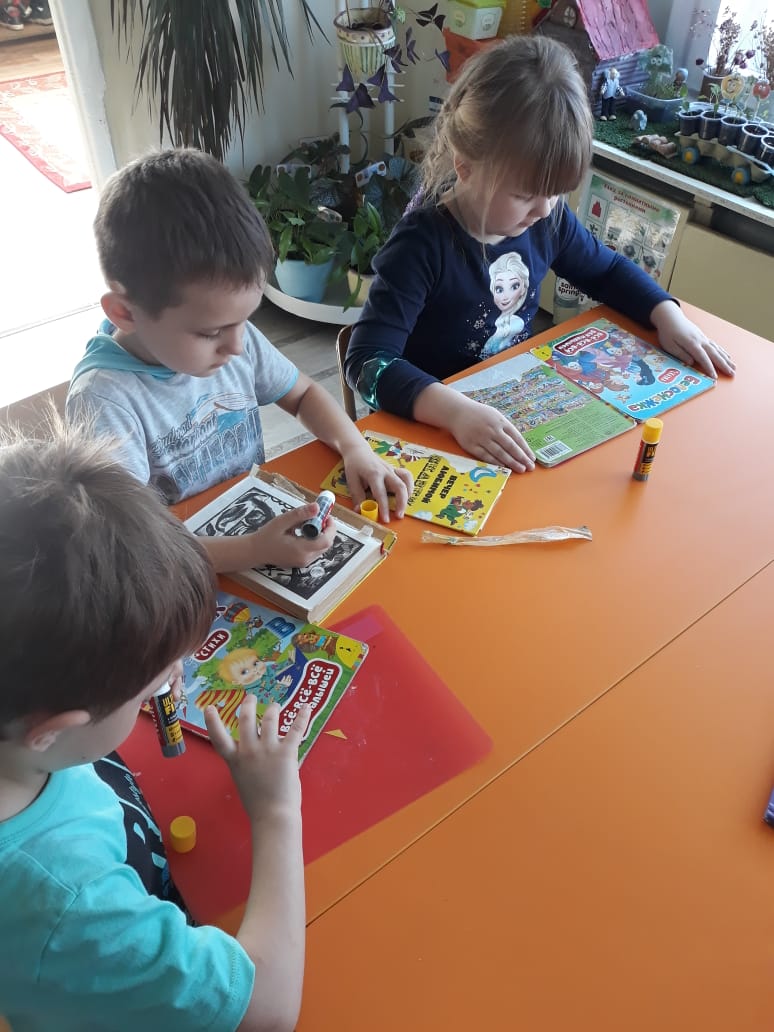 В ходе работы девочки и мальчики прочувствовали важность своей работы,самостоятельно пришли к выводу:книги надо беречь!«Книжкина больница» для ребят- это и игра,и труд, и новые знания!А ремонт книг превратился в интереснейшее дело!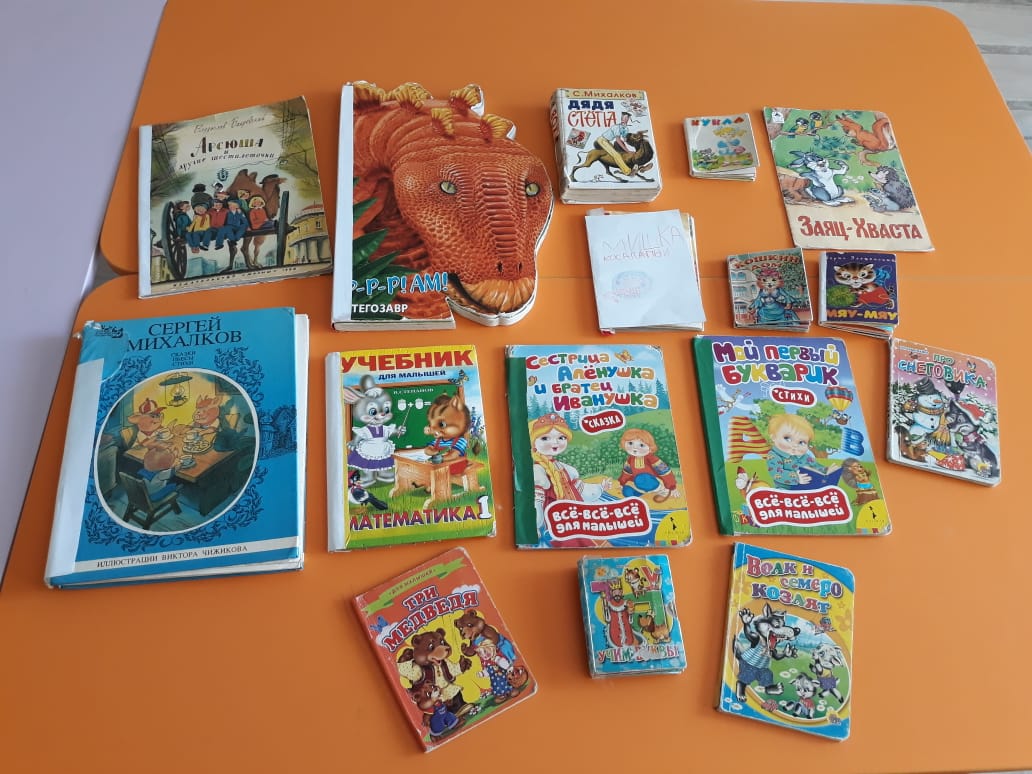 Этим книгам дана вторая жизнь!  Молодцы, ребята! Информацию подготовила: воспитатель Ковалева Марина Николаевна